
Используемая литература:1.Уголок природы в детском саду"  Марковская М.М.2.Методика детского экспериментирования  Л.В. Рыжова4.Заведите дневник наблюдений и отмечайте каждый день вместе с ребенком все действия: например, если полив, то дорисуйте лейку с капельками воды, 
если появились первые побеги, дорисуйте их зеленым карандашом. 

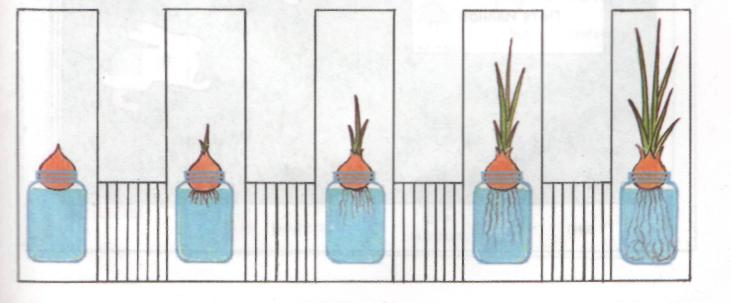 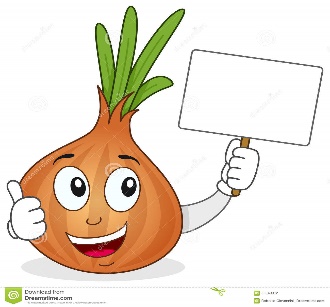 5. Обязательно воткните рядышком табличку с именем малыша – он будет очень горд и обязательно станет заботиться о своем "подопечном" и демонстрировать его всем знакомым.6. Появившиеся через неделю-другую зеленые перья – прекрасная добавка к супам, салатам, гарнирам. Обязательно собирайте их вместе и расскажите ребенку, почему лук так полезен для нашего организма.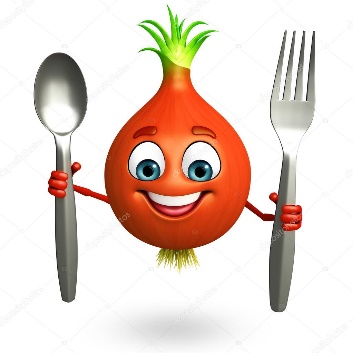                   Желаем  успехов! 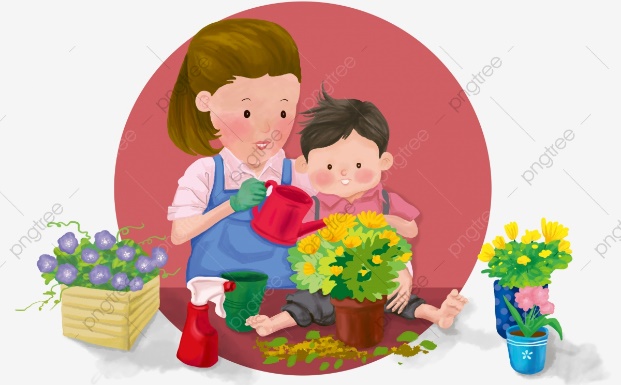      Если ваш ребенок до сих пор думает, что мандарины, салат и морковка появляются из полиэтиленовых пакетов в магазине, срочно пора заняться с ним вместе домашним огородничеством! Причем вам даже не понадобится дачный участок, огород для детей можно разбить на              подоконнике!Что будем выращивать?Очень кстати он с картошкой, 
И в салате, и в окрошке. 
Он в меню незаменим –
Всё вкуснее будет с ним! 
Это наш зелёный друг –
Горько-пряный овощ ….(лук).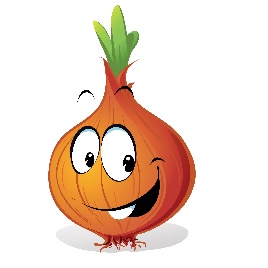 Какие ещё растения можно выращивать вместе с детьми?      В принципе, практически любые – от овощей и зелени до комнатных цветов, но для самого начала процесса лучше выбирать те культуры, которые достаточно быстро растут и неприхотливы в уходе: например первоцветы - крокусы, мелкоцветковые гиацинты, мускари, нарциссы, низкорослые тюльпаны, галантусы,  эрантисы, пушкинии, хионодоксы;  фиалку из листика, авокадо или финик из косточки, горох или фасоль.      Как видите – культур для совместного огородничества с ребенком дома существует немало. Если вам почему-то не подходят те, которые мы описали, попробуйте посадить на подоконнике петрушку, укроп, пшеницу, горчицу, салат, редис, базилик, мяту, календулу, бархатцы и др.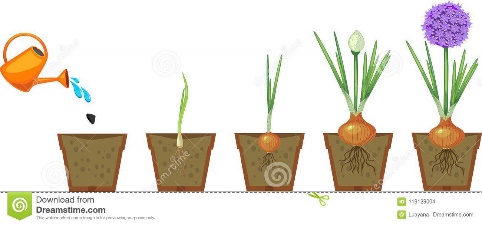            Зеленый лук из луковицы!       Это, разумеется, самый часто встречающийся и наименее трудозатратный вариант, вырастает у всех и всегда!     Выращивание лука вместе с ребенком – отличная идея! Это весьма познавательно для ребёнка– он узнает много нового из области ботаники, увидит  всё своими глазами.        В процессе будут развиваться полезные навыки – наблюдательность, терпеливость, способность задавать вопросы, изучать причинно-следственные связи, планировать и анализировать.     А ещё это  весело и интересно! Такие регулярные совместные занятия всегда сближают – это залог хороших отношений в семье.     Итак, наша цель - вызвать у детей познавательный интерес к выращиванию репчатого лука на перо в комнатных                      условиях! 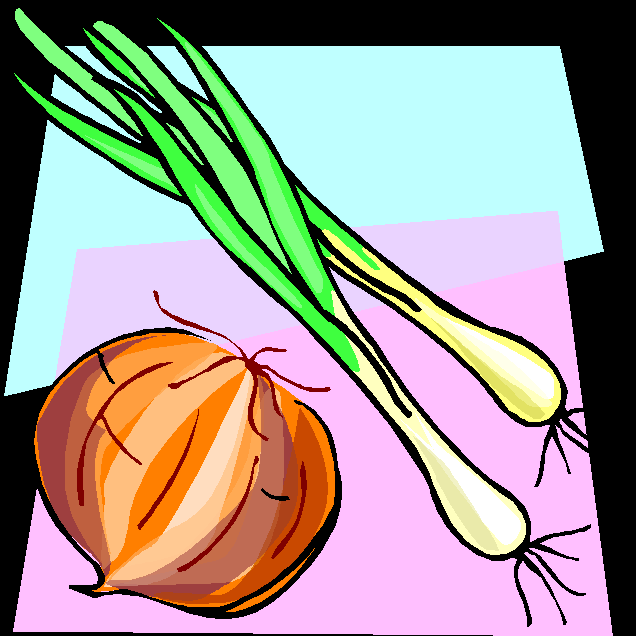 Муниципальное бюджетное дошкольное  образовательное учреждение детский сад №8 «Звездочка»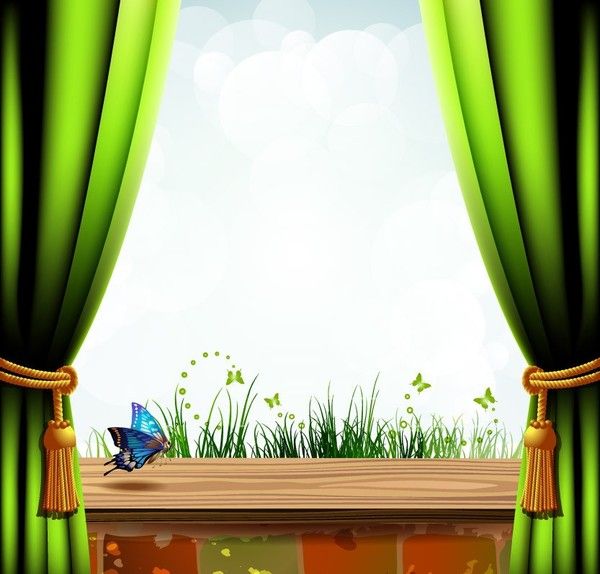 Зелёный мирна окнеПодготовила:
ст. воспитатель Худякова Н.С.  ст. Егорлыкская 2020г.Несколько советов для посадки лука:
1.Сначала нужно выбрать окно. Северная сторона дает слишком мало света. 
Южное окошко дает много солнца и света, но в жаркий полдень нужно будет горшочки затенять от палящих лучей. 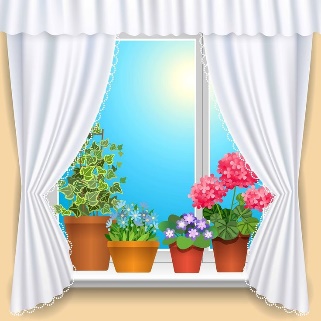 2.Если выбрали вариант с грунтом, его нужно тщательно разрыхлить, а затем на расстоянии 10-15 см друг от друга высадить мелкие луковки. И в дальнейшем просто вместе с ребенком поливайте лук ежедневно. 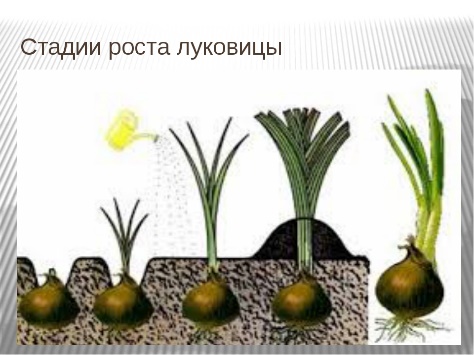 3.С водой еще легче – в широкий стакан или пол-литровую баночку, на 2-3 пальца заполненные водой, опустите крупную луковицу, она обязательно прорастет. Кстати, и ее потом можно посадить в землю.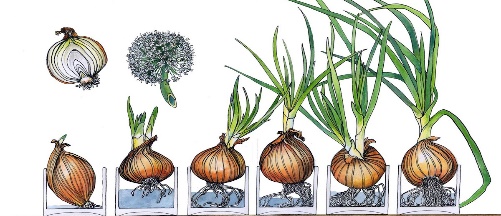 